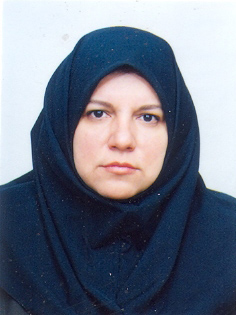 دانشیار دانشکده دامپزشکی- دانشگاه تهرانزهره خاکیگروه بیماری های داخلیتلفن دفتر:  +98 (21)02161117084پست الکترونیکی: zkhaki@ut.ac.irتحصیلاتP.H.D,1375,کلینیکال پاتولوژی دامپزشکی,دانشگاه تهران
D.V.M,1364,دامپزشکی,دانشگاه تهران
کارشناسی,1364,دامپزشکی,دانشگاه تهران
زمینههای تخصصیو حرفهایسوابق کاري و فعالیت های اجراییآزمون درون دانشگاهی - آزمون جامع  کلینیکال پاتولوژی دانشکده دامپزشکی دانشگاه تهران-(1402-1402)
آزمون درون دانشگاهی - آزمون جامع  کلینیکال پاتولوژی دانشکده دامپزشکی دانشگاه تهران-(1401-1401)
آزمون درون دانشگاهی - آزمون جامع  سم شناسی دانشکده دامپزشکی دانشگاه تهران-(1401-1401)
آزمون درون دانشگاهی - آزمون جامع  کلینیکال پاتولوژی دانشکده دامپزشکی دانشگاه تهران-(1400-1400)
آزمون درون دانشگاهی - آزمون جامع  کلینیکال پاتولوژی دانشکده دامپزشکی دانشگاه تهران-(1399-1399)
آزمون درون دانشگاهی - آزمون جامع  سم شناسی دانشکده دامپزشکی دانشگاه تهران-(1399-1399)
آزمون درون دانشگاهی - آزمون جامع  کلینیکال پاتولوژی دانشکده دامپزشکی دانشگاه تهران-(1397-1397)
آزمون درون دانشگاهی - آزمون جامع  بیماری های دام های کوچک دانشکده دامپزشکی دانشگاه تهران-(1397-1397)
طراحی سوال کنکور دکترای  تخصصی سازمان سنجش-(1397-1397)
آزمون درون دانشگاهی - آزمون جامع  کلینیکال پاتولوژی دانشکده دامپزشکی دانشگاه تهران-(1397-1397)
استاد مشاور انجمن علمی دانشجویی کلینیکال پاتولوژی-(1397-1398)
آزمون درون دانشگاهی - آزمون جامع  کلینیکال پاتولوژی دانشکده دامپزشکی دانشگاه تهران-(1396-1396)
استاد مشاور فرهنگی ( انجمن دانشجویی کلینیکال پاتولوژی)-(1396-1397)
آزمون درون دانشگاهی - آزمون جامع  کلینیکال پاتولوژی دانشکده دامپزشکی دانشگاه تهران-(1396-1396)
دبیر علمی اولین کنگره دانشجویی کلینیکال پاتولوژی دامپزشکی-(1395-1395)
طراحی سوال آزمون تخصصی کلینیکال پاتولوژی-(1394-1395)
آزمون درون دانشگاهی - آزمون جامع  کلینیکال پاتولوژی دانشکده دامپزشکی دانشگاه تهران-(1394-1394)
استاد مشاور انجمن علمی دانشجویی کلینیکال پاتولوژی-(1394-1395)
رئیس بخش کلینیکال پاتولوژی-(1394-1396)
آزمون درون دانشگاهی - آزمون جامع  کلینیکال پاتولوژی دانشکده دامپزشکی دانشگاه تهران-(1394-1394)
تدوین استانداردهای ملی11342-(1387-1387)
تدوین استانداردهای ملی11340-(1387-1387)
تدوین استانداردهای ملی11341-(1387-1387)
فعالیت های علمیمقالات- Evaluation of changes in serum biochemical parameters in zarudny’s spur-thighed tortoises (Testudo graeca zarudnyi) influenced by gender and season. Khaki Zohreh, Rostami Amir, Esfandiary Farshad (2024)., BMC Veterinary Research, 20(14).

- Prognostic value of different forms of serum MMP-2 and MMP-9 in dogs with mammary tumors; a longitudinal study. Khaki Zohreh, Fathipoor Vahid (2023)., RESEARCH IN VETERINARY SCIENCE, 163(104995), 104995.

- Clinicopathological Diversity and Epidemiological Aspects of Canine and Feline Mammary Gland Tumors in Tehran: A Survey (2020-2022). Golchin Diba, Sasani Farhangh, Pedram Sepehr, Khaki Zohreh (2023)., Iranian Journal of Veterinary Medicine, 17(3), 231-242.

- Development of a MET-targeted single-chain antibody fragment as an anti-oncogene targeted therapy for breast cancer. Vafaee Rana, Khaki Zohreh, Salehi Malihe, Jalili Neda, Esmailinejad Mohamad Reza,  احد محمدنژاد, Nassiri Seyed Mahdi, Vajhi Ali Reza, Moradi Kalbolandi Shima, Mirzaei Roya, Farahmand Leyla (2023)., INVESTIGATIONAL NEW DRUGS, 41(2), 226-239.

- Diagnostic value of atrial natriuretic peptide (ANP), B-type natriuretic peptide (BNP) and their correlation with lipoproteins in dogs with myxomatous mitral valve disease. Khaki Zohreh, Nooshirvani Parviz, Shirani Darioush, Masoudifard Majid (2022)., BMC Veterinary Research, 18(-).

- بررسی میزان هوموسیستئین، کلسترول، تری گلیسیرید، فعالیت کراتین فسفوکیناز و آسپارتات آمینوترانسفراز در سرم سگهای مبتلا به آندوکاردیوز. خاکی زهره, شیرانی داریوش (1401)., مجله تحقیقات دامپزشکی, 77(2), 127-134.

- Comparison of mucin-1 in human breast cancer and canine mammary gland tumor: a review study. Vafaee Rana, Samadi Mitra, Hosseinzadeh Aysoda, Barzaman Khadijeh, Esmailinejad Mohamad Reza, Khaki Zohreh, Farahmand Leyla (2022)., Cancer Cell International, 22(1), 2-9.

- The in vitro Effect of Doxorubicine-G2-FA Treatment on Breast Cancer. Mansoor Lakooraj Hamed, Khaki Zohreh,  Masoud Ghorbani, Shafiee Ardestani Mehdi, Dezfoulian Omid (2020)., Iranian Journal of Veterinary Medicine, 14(2), 147-158.

- A survey of biochemical and acute phase proteins changes in sheep experimentally infected with Anaplasma ovis. Khaki Zohreh,  سیده پرستو یاسینی, Jalali Sayede Misagh (2018)., Asian Pacific Journal of Tropical Biomedicine, 8(12), 565.

- بررسی اثرات بیماری های قلبی اکتسابی بر هورمون های تیروئیدی ، شاخص های خون شناسی و بیوشیمیایی سرم سگ ها. خاکی زهره, محبی پگاه, شیرانی داریوش, جمشیدی شهرام (1397)., مجله تحقیقات دامپزشکی, 73(1), 111-118.

- Prognostic value of zymographic gelatinase activity of MMP-2 and MMP-9 in tumor recurrence of canine intrascrotal hemangiomas. Fathipoor Vahid, Khaki Zohreh, Nassiri Seyed Mahdi, Taheri Mohammad (2018)., Comparative Clinical Pathology, -(-).

- Evaluation of matrix metalloproteinases (MMP)-2 and MMP-9 activity in serum and biochemical and hematological parameters in spontaneous canine cutaneous tumors before and after surgical treatment. Khaki Zohreh, Fathipoor Vahid, Nassiri Seyed Mahdi (2018)., Veterinary Research Forum, 9(1), 19-26.

- پارامترهای بیوشیمیایی سرم و خون شناسی س گهای مبتلا به هایپرپلازی )BPH( خوش خیم پروستاتی. خاکی زهره, مسعودی فرد مجید, خدیور فرشید, شیرانی داریوش, فتحی پور وحید, طاهری محمد (1396)., Iranian Journal of Veterinary Medicine, 11(1), 62-55.

- ارزیابی غلظت بیومارکر Pro-brain natriuretic peptide در بیماری دریچ های قلبی و تعیین شدت بیماری براساس آن در سگ. تمبر چی یارا, شیرانی داریوش, مسعودی فرد مجید, خاکی زهره, چگینی سولماز, طاهری محمد (1395)., مجله تحقیقات دامپزشکی, 71(3), 365-371.

- بررسی پروفایل بیوشیمی سرم جوج ههای گوشتی متأثر از ملاتونین خوراکی و افزایش زمان تاریکی بر تحمل پذیری آنها در استرس گرما. خاکی زهره, حسن زاده محمد, قوامی سامره, مقیمی نیاکی امیر محمد, اطیابی ناهید, نادری نژاد فتانه (1395)., مجله تحقیقات دامپزشکی, 71(2), 135-143.

- Fructooligosaccharide raftilose reduces the mycophenolate mofetil-induced complications: Hematological and biochemical alterations. Cheraghi Hadi, Khaki Zohreh, Malekinejad Hassan, Sasani Farhangh (2015)., Veterinary Research Forum, 6(4), 319-326.

- Investigation of MMP-2 and MMP-9 activities in canine sera with dilated cardiomyopathy. Chegini Solmaz, Khaki Zohreh, Shirani Darioush, Vajhi Ali Reza, Taheri M.., Tambrchi Yara, رستمی عبدالرزاق (2015)., Iranian Journal of Veterinary Research, 16(2), 182-187.

- A study of hematological changes in sheep naturally infected with Anaplasma spp. and Theileria ovis: Molecular diagnosis. Khaki Zohreh, Jalali Seyedeh Misagh, Kazemi Bahram, Razi Jalali Mohammad, Yasini Seideh Parastoo (2015)., Iranian Journal of Veterinary Medicine, 9(1), 19-26.

- Evaluation of antioxidant status and oxidative stress in sheep experimentally infected with Anaplasma ovis. Yasini Seideh Parastoo, Khaki Zohreh, Salaramli Jamileh, Kazemi Bahram, Gharabaghi Adeleh, Ali Esfehani Tahereh, Jalali Seideh Misagh, Shaygan Hamid (2014)., Iranian Journal of Veterinary Research, 15(1), 50-53.

- Molecular detection and identification of Theileria species by PCR-PFLP Method in sheep from Ahvaz,Southern Iran in sheep from Ahvaz ,Iran. Jalali Seyedeh Misagh, Khaki Zohreh, Kazemi Bahram, Rahbari Sadegh, Shayan Parviz, Bandehpour Mojgan, یاسینی سیده پرستو (2014)., Iranian Journal of Parasitology, 9(1), 99-106.

- The investigation of anticoagulant effects of Fumaria officinalis hydroalcoholic extracts in rabbits. Khoshvaghti Ameneh, Khaki Zohreh, Zamanzadeh Ali, Derakhshanian Sina (2013)., Journal of Comparative Clinical Pathology Research, 1(3), 175-179.

- پارامترهای خون شناسی و بیوشیمی سرم سگ های مبتلا به کمخونی. خاکی زهره, اطیابی ناهید, محمد اسماعیل مونا, جمشیدی شهرام, خضرائی نیا پروانه (1392)., مجله تحقیقات دامپزشکی, 68(3), 225-231.

- Liver copper and serum ceruloplasmin concentrations in hyperketonemic pregnant ewes. Sakha Mehdi, Anoushepour Amin, نادعلیان Mohammad Gholi Nadalian, Khaki Zohreh (2013)., European journal of experimental biology, 3(4), 57-60.

- اثرات القا مسمومیت آبستنی تحت بالینی در میش بر سطح سرولوپلاسمین سرم. سخا مهدی, انوشه پور امین, نادعلیان محمدقلی, خاکی زهره (1392)., پاتوبیولوژی مقایسه ای, 10(2), 949-954.

- Molecular detection and identification of Anaplasma species in sheep from Ahvaz ,Iran. Jalali Seideh Misagh, Khaki Zohreh, Kazemi Bahram, Bandehpour Mojgan, Rahbari Sadegh, Razi Jalali Mohammad, Yasini Seideh Parastoo (2013)., Iranian Journal of Veterinary Research, 14(1), 50-56.

- Effect of body condition score on dynamics of hemogram in periparturient Holstein cows.  Saman Rafia, Taghi Pour Bazargani Taghi, Khaki Zohreh, Bokaie Saied,  Saied Sattari Tabrizi (2012)., Comparative Clinical Pathology, 21(5), 933-943.

- بررسی تغییرات اکسیداتیو گلبول های قرمز در مواجهه با آفت کش لیندین در جوجه های گوشتی نژاد راس. سالاراملی جمیله, خاکی زهره, شجاعدوست بهرام,  طاهره علی اصفهانی,  سمانه السادات ناصری نیا (1391)., مجله دامپزشکی ایران, 8(2), 40-33.

- Hematologic and Clinical Aspects of Experimental Ovine Anaplasmosis Caused by Anaplasma ovis in Iran. Yasini Seideh Parastoo, Khaki Zohreh, Rahbari Sadegh,  Bahram Kazemi, Salaramli Jamileh,  Adel Gharabaghi,  Seyedeh Misagh Jalali (2012)., Iranian Journal of Parasitology, 7(4), 98-91.

- Hematological profiles of goats naturally infected with Anaplasma ovid in north and northeast Iran. Ahmadi Mahmood, Khaki Zohreh, Rahbari Sadegh,  Mahnaz A Ahmadihamedani (2011)., Comparative Clinical Pathology, 1(21), 1179–1182.

- تغییرات بیوشیمیایی سرم جوجه های گوشتی در مسمومیت کوتاه مدت با آفت کش لیندین--. خاکی زهره, سالاراملی جمیله,  وحید لسان,  علی اصفهانی طاهره (1390)., مجله تحقیقات دامپزشکی, 66(1), 1-7.

- Case - control Study of Infection by Feline Immunodeficiency Virus in Cats by Immunochromatography and PCR methods in Tehran, Iran.  Amir Komeilian,  Siamak Mashhadi Rafiee,  Reza Seifi, Khaki Zohreh,  Bardshiri Bahador,  Amin Zomorrodi,  Pejman Nazem (2011)., Journal of Applied Sciences Research, 5(8), 696-700.

- The reversal of hyperglycemia after transplantation of mouse embryonic stem cells induced in to early hepatocyte - like cells in streptozotocin - induced diabetic mice.  Nasim Begi Boroujeni,  Seyed Mahmoud Hashemi, Khaki Zohreh,  Masoud Soleimani (2011)., TISSUE & CELL, 43(2), 75-82.

- A CASE - CONTROLLED STUDY OF FELV INFECTED CATS  IN TEHRAN IRAN CONFIRMED BY  IMMUNOCHROMATOGRAPHY AND RT - PCR AND  CORRELATION WITH CLINICAL AND HEMATOLOGICAL  FINDINGS - -.  Bahador Bardshiri,  Siamak Mashhadi Rafie,  Masoud Reza Seifi, Khaki Zohreh,  Baharak Akhtardanesh,  Amir Komeilian (2011)., Slovenian Veterinary Research, 48(2), 57-64.

- Comparative study of serum lipid profile in chicken ostrich cattle and sheep. Khaki Zohreh, Khazraei Nia Parvaneh,  Solmaz Chegini (2010)., Comparative Clinical Pathology, 21(3), 130-138.

- جستجو و بررسی خصوصیات سنگ مثانه درکشتارگاه های اطراف تهران. خاکی زهره (1388)., مجله دامپزشکی ایران, 5(4), 64-68.

- تاثیر استفاده از واکسن ها و داروهای ضد کوکسیدیوز بر ضایعات روده ای و برخی از پارامترهای بیوشیمیایی سرم در جوجه های گوشتی در آلودگی تجربی به کوکسیدیوز.  رجب ابوالفضل, بزرگمهری فرد محمدحسن, خاکی زهره, مدیرصانعی مهرداد, شجاعدوست بهرام,  کیایی سیدمحمدمهدی (1388)., مجله تحقیقات دامپزشکی, 64(3), 185-191.

- بررسی کشتارگاهی میزان شیوع آلودگی به ویروس لوکوز آنزئوتیک گاو و اختلالات بالینی ، هماتولوژیک و فلوسایتومتریک همراه در گاوهای هلشتاین در تهران. طلوعی محمد, تقی پوربازرگانی تقی, نیکبخت بروجنی غلامرضا, خاکی زهره, بکایی سعید, اشرافی ایرج (1388)., مجله تحقیقات دامپزشکی, 64(2), 147-156.

- مطالعه تجربی بین هیپوفسفاتمی تغذیه ای و هموگلوبینوری در بره. تقی پوربازرگانی تقی, علیدادی ناصر,  محسن قهار, خضرائی نیا پروانه, خاکی زهره, باهنر علیرضا, ستاری تبریزی سعید,  پرستو یوسفی (1387)., مجله تحقیقات دامپزشکی, 63(1), 33-39.

- Molecular identification of anaplasmosis in goats using a new PCR - RFLP method.  Mahmod Ahmadi Hamedani, Khaki Zohreh, Rahbari Sadegh,  Bahram Kazemi,  Mojhgan Bandehpour (2009)., Iranian Journal of Veterinary Research, 10(4), 367-372.

- Clinical Hamatologic and pathologic aspects of experimental ovine babesiosis in Iran. Rahbari Sadegh, Nabiyan Sedigheh, Khaki Zohreh, Alidadi Nasser, Ashrafi Helan Javad (2008)., Iranian Journal of Veterinary Research, 9(1), 59-61.

- بررسی ارتباط مقادیر 32-دی فسفوگلیسرات و هموگلوبین تام در جنس و گروه های سنی مختلف گوسفندان نژاد مغانی.  بهراد  عشرتخواه,  محمد صدقیان, خاکی زهره,  سالار  عشرتخواه (1387)., میکروبیولوژی دامپزشکی, 4(3), 131-135.

- The similar effect of transplantation of marrow - derived mesenchymal stem cells. Nassiri Seyed Mahdi, Khaki Zohreh,  Masood Soleimani,  Hasan Ahmadi,  Iesa Jahanzad,  Shahram Rabbani,  Mohammad Sahebjam,  Farid Azmoodeh Ardalan,  Mahmood Sheykh Fathollahi (2007)., BRITISH JOURNAL OF BIOMEDICAL SCIENCE, 14(6), 745-755.

- Cinical Hematological and  Pathological As[ects pm experimetal ovine Babesiosis in Iran. Rahbari Sadegh, Nabiyan Sedigheh, Khaki Zohreh, Alidadi Nasser, Ashrafi Helan Javad (2007)., Iranian Journal of Veterinary Research, 9(1), -.

- Effects of mulberry ( Morus alba L ) leaves extract on the secretion and content of triglyceride in the chicken hepatocytes primary culture.  Abdonnaser Mohebbi, Khaki Zohreh, Asadi Farzad,  Malihe Pourkabir, Modir Sanei Mehrdad (2007)., International Journal of Pharmacology, 3(1), 116-119.

- Effect of Mulberry ( Morus alba L. ) Leaves Extract on the Secretion and Content of Triglyceride in the Chicken Hepatocytes Primary Culture. Mohebi Abdilnasser, Khaki Zohreh, Asadi Farzad, Abbasali Pour Kabireh Malihe,  Mehrdad Modirsanei (2007)., International Journal of Pharmacology, 3(1), 116-119.

- Study on Haemoglobin polymorphism in two breeds of Iranian sheep.  Bahram Esharatkhah,  Shahabedin Safi, Khaki Zohreh, Khazraei Nia Parvaneh,  Mehdi Sadaghian (2007)., Asian Journal of Animal and Veterinary Advances, 6(12), 1426-1428.

- Comparison Between Transepicardial Cell Transplantations: Autologous Undifferentiated Versus Differentiated Marrow Mesenchymal Stem Cells. Nassiri Seyed Mahdi,  Hosen Ahmadi, Khaki Zohreh,  Masoud Soleimani,  Issa Jahanzad,  Shahram Rabbani,  Mohammad Sahebjam,  Farid Azmoudeh Ardalan,  Mahmood Sheikh Fathollahi (2006)., Journal of Tehran University Heart Center, 2(1), 25-30.

- Serum Biochemistry of Ostrich ( Striothio camelus ) in Iran.  P Khazraiinia,  S Saei,  Mehrdad Mohri,  H R Haddadzadeh,  H R Darvisihha, Khaki Zohreh (2006)., Comparative Clinical Pathology, 15(2), 87-89.

- تاثیر کادمیوم بر پارامترهای خونی جوجه های گوشتی. سالاراملی جمیله, خاکی زهره, قراگزلو محمدجواد (1385)., مجله تحقیقات دامپزشکی, 61(3), 221-226.

- اولین گزارش از بررسی شیوع سنگ کیسه صفرا در بزهای کشتارگاههای اطراف تهران. خاکی زهره, سهرابی حقدوست ایرج (1385)., مجله علوم دامپزشکی ایران, 9(1), 432-429.

- مقایسه اثر دیمینارین و ایمیدیوکارب دی پروپیونات در درمان گوسفندان آلوده شده تجربی با بابزیا اوویس. خاکی زهره, رهبری صادق,  Nadalian Mohammad-Gholi, علیدادی ناصر, اشرفی هلان جواد (1385)., دامپزشکی دانشگاه تهران, 61(1), 43-46.

- تاثیر بتائین بر میزان کارایی سالینومایسین در جوجه های گوشتی مبتلا به عفونت کوکسیدیایی تجربی. مدیرصانعی مهرداد,    سیدمحمد کیایی, خاکی زهره,    سعید نوریخواه , امینی فرهاد, رهبری صادق (1384)., مجله تحقیقات دامپزشکی, 60(4), 305-311.

- سنگ کیسه صفرا در گوسفندان و گاوهای ارجاعی به کشتارگاههای اطراف تهران. خاکی زهره (1384)., مجله تحقیقات دامپزشکی, 60(4), 401-403.

- یافته های بالینی، بیوشیمیایی و میکروب شناسی سندرم اسهال گوساله ها در یک واحد شیری در اطراف تهران.  فریدون رضازاده,  محمدتقی زهرایی صالحی, مخبردزفولی محمدرضا,  محمد ربانی,  احمد مرشدی, خاکی زهره, نبیان صدیقه, رهبری صادق, باهنر علیرضا (1383)., مجله تحقیقات دامپزشکی, 59(4), 301-308.

- The sensitivities and specificities of total plasma protein and plasma fibrinogen for the diagnosis of traumatic reticuloperitonitis in cattle.  Sr Jafarzadeh, Nowrouzian Iraj, Khaki Zohreh, Ghamsari Seyed Mahdi, Adib Hashemi Farajallah (2004)., PREVENTIVE VETERINARY MEDICINE, 65(1-2), 1-7.

- مطالعه ضایعات آسیب شناسی ناشی از عفونت تجربی بابزیا اوویس در گوسفند.  ا شرفی, خاکی زهره, ساسانی فرهنگ, علیدادی ناصر, نادعلیان محمدقلی, رهبری صادق (1383)., فصل نامه مطالعات حقوق خصوصی, 1(59), 49-56.

- تاثیر کادمیوم در ضریب تبدیل غذا و رشد در جوجه های گوشتی نژاد راس. سالاراملی جمیله, قراگزلو محمدجواد, بکایی سعید, مدیرصانعی مهرداد, خاکی زهره (1381)., مجله تحقیقات دامپزشکی, 57(2), 9-13.

- تاثیر کادمیم در ضریب تبدیل غذا و رشد جوجه های گوشتی نژاد راس. سالاراملی جمیله, قراگزلو محمدجواد, بکایی سعید, مدیرصانعی مهرداد, خاکی زهره (1381)., مجله تحقیقات دامپزشکی, 57(2), 9-13.

- Survey of Leucogram in Clinical and Subclinical Mastitis in Dairy Cows. Vejgani Mahdi, Gharagozloo Faramarz, Khaki Zohreh,  A Kheradmand Kelour (2001)., Iranian Journal of Veterinary Medicine, 55(4), 35-37.

- مطالعه ای بر یافته های خونشناسی و بیوشیمیایی در تیلریوز بدخیم گوسفند. خاکی زهره, رهبری صادق, نوروزیان ایرج (1378)., مجله تحقیقات دامپزشکی, 54(3), 49-52.

- تعیین حساسیت و ویژگی آزمایش پادتن درخشان با روش غیرمستقیم در تیلریوز بدخیم گوسفند. خاکی زهره, رهبری صادق, نوروزیان ایرج (1377)., مجله تحقیقات دامپزشکی, 53(3و4).

- تعیین شاخصهای اپیدمیولوژیک برای پروتئین تام پلاسما و فیبرینوژن در تشخیص بیماری تورم ضربه ای نگاری و پرده صفاق در گاو. نوروزیان ایرج, ادیب هاشمی فرج اله, قمصری سیدمهدی, کاولی مسعود, خاکی زهره, صدقی رضا (1371)., مجله تحقیقات دامپزشکی, 46(3و4), 81-97.

کنفرانس ها- مروری بر ارزش بالینی پروتئین های فاز حاد در اسب. خاکی زهره, دربندسری مجتبی (1399)., دومین کنگره ملی دانشجویی طب اسب, 12-13 آبان, اهواز, ایران.

- ارتباط سطح سرمی هموسیستئین با CPK و AST سگ های مبتلا به بیماری های اکتسابی قلبی. خاکی زهره, شیرانی داریوش, وجهی علیرضا, اصفهانی مریم (1398)., سومین کنگره ملی طب حیوانات همراه, 11-13 شهریور, تهران, ایران.

- نقش هموسیستئین در ارزیابی بیماری های قلبی اکتسابی انسان و سگ. خاکی زهره (1398)., سومین کنگره ملی طب حیوانات همراه, 11-13 شهریور, تهران, ایران.

- اندازه گیری سطح سرمی هموسیستئین ، کلسترول و تری گلیسیریدها در سگ های مبتلا به بیماری های اکتسابی قلبی. خاکی زهره, شیرانی داریوش, وجهی علیرضا, اصفهانی مریم (1397)., چهاردهمین کنگره ملی جراحی، بیهوشی و تصویر برداری تشخیصی دامپزشکی و اولین کنفرانس ملی لنگش و آسایش گاو شیری, 7-9 بهمن, تهران, ایران.

- تاثیر آندوکاردیوزیس و نارسایی احتقانی قلب بر هورمون های تیروئیدی ، CPK ،AST  و تروپونین سرم سگ های نژاد کوچگ. خاکی زهره, محبی پگاه, شیرانی داریوش, جمشیدی شهرام (1396)., دهمین گردهمایی دامپزشکان علوم بالینی, 24-26 دی, کرمان, ایران.

- تروپونین های قلبی در دام ها و انسان. خاکی زهره, سهل آبادی محدثه (1396)., دهمین گردهمایی دامپزشکان علوم بالینی, 24-25 دی, کرمان, ایران.

- هماتوتوکسیسیتی(سخنران کلیدی). خاکی زهره (1396)., سومین کنگره ملی علوم پایه دامپزشکی, 30-31 مرداد, تهران, ایران.

- تغییرات خون شناسی جوجه های گوشتی در مسمومیت با آفت کش لیندین. خاکی زهره, سالاراملی جمیله, علی اصفهانی طاهره,  سمانه السادات ناصری نیا (1396)., سومین کنگره ملی علوم پایه دامپزشکی, 30-31 مرداد, تهران, ایران.

- -Nt-pro BNP بایومارکر جدید تشخیص بیماری های قلبی دام های کوچک. خاکی زهره, سهل آبادی محدثه (1396)., یازدهمین کنگره دانشجویان دامپزشکی ایران, 14-16 مرداد, بابلسر, ایران.

- گزارش وقوع یک مورد کیست تخمدانی همراه با سیستوآدنوما در گربه پرشین بالغ. ملازم محمد, توسلی عباس, خاکی زهره, دایی نازنین, موسوی شادی, تقی زاده جاهد مسعود (1395)., دوازدهمین همایش ملی جراحی ، بیهوشی و تصویربراری تشخیص دامپزشکی ایران, 13-15 شهریور, ارومیه, ایران.

- تاثیر پربیوتیک مانان الیگوساکارید بر فاکتورهای هماتولوژی و بیوشیمی سرم ماهیانse. خاکی زهره, سوری رسول, رضایی سجاد (1395)., اولین کنگره دانشجویی کلینیکال پاتولوژی دامپزشکی, 9-10 مرداد, تهران, ایران.

- پراکنش کنه های سخت و نقش آن ها در بهداشت انسان و دام در ایران. نبیان صدیقه, رهبری صادق, خاکی زهره (1395)., اولین کنگره دانشجویی کلینیکال پاتولوژی دامپزشکی, 9-10 مرداد, تهران, ایران.

- ارزیابی آزمایشگاهی هیپوتیروئیدیسم سگ. موسوی سید علی, خاکی زهره (1395)., اولین کنگره دانشجویی کلینیکال پاتولوژی دامپزشکی, 9-10 مرداد, تهران, ایران.

- هایپوتیروئیدیسم گربه. علی نژاد امیرحسین, خاکی زهره (1395)., اولین کنگره دانشجویی کلینیکال پاتولوژی دامپزشکی, 9-10 مرداد, تهران, ایران.

- تشخیص آزمایشگاهی لیمفوما در گربه. خاکی زهره, دایی نازنین (1395)., اولین کنگره دانشجویی کلینیکال پاتولوژی دامپزشکی, 9-10 مرداد, تهران, ایران.

- تشخیص آزمایشگاهی لوسمی لنفوئیدی سگ. خاکی زهره, آقائیان لیلا, معززی قوی حلم علی (1395)., اولین کنگره دانشجویی کلینیکال پاتولوژی دامپزشکی, 9-10 مرداد, تهران, ایران.

- بررسی ارتباط میان بازگشت مجدد و متاستاز تومورهای پستانی سگ ها و زمان جراحی و درمان تومور. خاکی زهره, فتحی پور وحید (1395)., نوزدهمین کنگره دامپزشکی ایران, 6-8 فروردین, تهران, ایران.

- بررسی آزمایشگاهی ، پاتولوژی و پیش آگهی یک مورد کارسینوم کبدی در سگ قبل و پس از جراحی. فتحی پور وحید, خاکی زهره (1395)., نوزدهمین کنگره دامپزشکی ایران, 6-8 فروردین, تهران, ایران.

- بررسی زایموگرافی اشکال فعال و غیرفعال ماتریکس متالوپروتئینازهای سرم(MMP-2 و MMP-9)و ارزیابی بالینی سگ های تریر مبتلا به بزرگ شدگی اتساعی قلب. خاکی زهره, چگینی سولماز, شیرانی داریوش, وجهی علیرضا, طاهری محمد (1395)., نوزدهمین کنگره دامپزشکی ایران, 6-8 فروردین, تهران, ایران.

- میران شیوع تومورهای پوستی در توده های جلدی و زیرجلدی برداشته شده از گربه های خانگی نژاد پرشین و DSH. نوشیروانی پرویز, فتحی پور وحید, بهنامی فر بهنام, خاکی زهره (1395)., نوزدهمین کنگره دامپزشکی ایران, 6-8 فروردین, تهران, ایران.

- بررسی درصد آلودگی آناپلاسما، تغییرات خون شناسی و بیوشیمی بالینی در گوسفند آلوده به آناپلاسما اویس پس از اسپلنکتومی براساس تشخیص ملکولی. یاسینی سیده پرستو, خاکی زهره, رهبری صادق, شریفی داود, علیدادی ناصر, قره باغی عادل, جلالی سیده میثاق (1394)., نهمین گردهمایی دامپزشکان علوم بالینی ایران, 5-7 مهر, تبریز, ایران.

- تاثیر پری بیوتیک رافتیلوز بر عوارض گوارشی ناشی از تجویز مایکوفنولات موفتیل در رت. چراغی هادی, خاکی زهره, ملکی نژاد حسن (1393)., دومین کنگره ملی علوم پایه دامپزشکی, 21-22 مهر, شیراز, ایران.

- ارزیابی انگل شناسی، پارامترهای بیوشیمیایی و پروتئین های فاز حاد ناشی از آناپلاسما اویس تجربی در گوسفند. یاسینی سیده پرستو, خاکی زهره, کاظمی بهرام, بنده پور مژگان, قره باغی عادل, جلالی سیده میثاق (1392)., هشتمین گردهمای دامپزشکان علوم بالینی ایران, 1-3 مهر, شیراز, ایران.

- Hematological study in sheep naturally infected with Anaplasma ovis A. marginale and Theileria ovis (diagnosed by PCR-RFLP. Jalali Seyedeh Missagh, Khaki Zohreh, راضی جلالی محمد, کاظمی بهرام, Yasini Seyedeh Parastoo (2013)., The 2nd international congress of large animal practitioners (ICLAP2013, 27-28 February, Tehran, Iran.

- Importance of superoxide dismutade evalution in experimentally ovine anaplasmosiss--. Khaki Zohreh, Yasini Seideh Parastoo, Salaramli Jamileh, قره باغی عادل, Ali Esfahani Tahereh, Jalali Seyedeh Missagh, صادقی جواد (2013)., The 2nd international congress of large animal practitioners (ICLAP2013, 27-28 February, Tehran, Iran.

- تشخیص مولکولی و تعیین گونه آناپلاسما در گوسفندان منطقه اهواز--. جلالی سیده میثاق, خاکی زهره, کاظمی بهرام, بنده پور مژگان, رهبری صادق, راضی جلالی محمد, یاسینی سیده پرستو (1391)., دومین کنگره ملی علوم آزمایشگاهی دامپزشکی, 22-23 آبان, سمنان, ایران.

- بررسی سرواپیدمیولوژی تیلریا لستوکاردی در 10 منطقه ایران با روش ELISA بر پایه پروتئین نوترکیب--. حساس شکوفه, خضرائی نیا پروانه, حدادزاده حمیدرضا, خاکی زهره, شایان پرویز, کیهانی محسن, منصور لکورج حامد (1391)., دومین کنگره ملی علوم آزمایشگاهی دامپزشکی, 22-23 آبان, سمنان, ایران.

- سیمای خون شناسی و بالینی آناپلاسموز تجربی گوسفندی ناشی از آناپلاسما اویس در ایران--. خاکی زهره, یاسینی سیده پرستو, رهبری صادق, کاظمی بهرام, سالاراملی جمیله, قره باغی عادل, جلالی سیده میثاق (1391)., دومین کنگره ملی علوم آزمایشگاهی دامپزشکی, 22-23 آبان, سمنان, ایران.

- تشخیص مولکولی و شناسایی گونه های تیلریا و بابزیا در گوسفندان منطقه اهواز با یک روش جدید PCR-RFLP--. جلالی سیده میثاق, خاکی زهره, کاظمی بهرام, رهبری صادق, شایان پرویز, بنده پور مژگان, یاسینی سیده پرستو (1391)., دومین کنگره ملی علوم آزمایشگاهی دامپزشکی, 22-23 آبان, سمنان, ایران.

- ارزیابی پارامنرهای خون شناسی و بیوشیمیایی سرم در سگ های آنمیک ارجاعی به بیمارستان دامهای کوچک دانشکده دامپزشکی--. خاکی زهره, اطیابی ناهید, جمشیدی شهرام, محمد اسماعیل مونا, خضرائی نیا پروانه (1390)., هفتمین گرد همایی دامپزشکان علوم بالینی ایران, 28-29 آذر, تهران, ایران.

- بررسی پارامترهای خون شناسی و بیوشیمیایی بالینی سگ های مبتلا به لیشمانیوز--. اطیابی ناهید, خاکی زهره, شیرانی داریوش, فتحی پور وحید (1390)., هفتمین گردهمایی دامپزشکان علوم بالینی ایران, 28-29 آذر, تهران, ایران.

- بررسی اثر شیرافزا بر تابلو خونی و فاکتور های بیوشیمیایی سرم گاوهای شیری--. خاکی زهره, جلالی سیده میثاق, قراگوزلو فرامرز, وجگانی مهدی, سجادی نایینی بابک (1390)., هفتمین گردهمایی دامپزشکان علوم بالینی ایران, 28-29 آذر, تهران, ایران.

- ارزیابی پارامترهای خون شناسی و بیوشیمیایی سرم در سگ های آنمیک ارجاعی به بیمارستان دام های کوچک دانشکده دامپزشکی دانشگاه تهران. خاکی زهره, اطیابی ناهید, جمشیدی شهرام, محمد اسماعیل مونا, خضرائی نیا پروانه (1390)., هفتمین گردهمایی دامپزشکان علوم بالینی ایران  ایران-تهران, 28-29 آذر, تهران, ایران.

- Identification of serum biochemical parameters of dairy cattle fed with herbal additives which known as milk production increaser--. Khaki Zohreh, Jalali Seideh Misagh, Gharagozloo Faramarz, Vejgani Mahdi, Sajadi Naeini Seyd Babak (2011)., Veterinary and Comparative Clinical Pathology Confernce, 31 August-3 September, Ireland.

- ارزیابی مقادیر پارامترهای خون شناسی در بزهای آلوده به آناپلاسما اویس در شمال شرق ایران--. احمدی همدانی محمود, خاکی زهره, رهبری صادق, احمدی همدانی مهناز (1389)., دومین کنگره پاتوبیولوژی, 15-16 بهمن, گرمسار, ایران.

- تشخیص و شناسایی گونه آناپلاسما در بز با استفاده از روش PCR-RFLPدر استان خراسان رضوی. احمدی همدانی محمود, خاکی زهره, رهبری صادق, کاظمی بهرام, احمدی همدانی مهناز (1388)., اولین کنگره ملی علوم آزمایشگاهی دامپزشکی, 10-11 آبان, تهران, ایران.

- بررسی میزان کلسترول، تری گلیسرید، HDL, LDL,VLDL کلسترول در سرم گوساله گوسفند ، مرغ گوشتی و شتر مرغ. خاکی زهره, خضرائی نیا پروانه, چگینی سولماز, یوسفی پرستو, وکیل گیلانی گلناز (1388)., اولین کنگره ملی علوم آزمایشگاهی دامپزشکی, 10-11 آبان, تهران, ایران.

- بررسی اثرات آفت کش هگزاکلرو سیکلو هگزان در مسمومیت کوتاه مدت جوجه های گوشتی با استفاده از برخی پارامترهای بیوشیمیایی سرم. خاکی زهره, سالاراملی جمیله, لسان وحید, علی اصفهانی طاهره (1388)., اولین کنگره علوم آزمایشگاهی دامپزشکی, 10-11 آبان, تهران, ایران.

- A survey of the relationship between morphological changes of white blood cells and some biochemical parameeters in calves infected by salmonella and other pathogens in Iran. اصلانی فتانه, Khaki Zohreh, Zahraei Salehi Taghi (2009)., 11th ESVCP-ECVCP meeting, 7-9 October, Thessaloniki, Greece.

- کلینیکال پاتولوژی ادرار شترهای یک کوهانه ایرانی به ظاهر سالم. خاکی زهره (1388)., ششمین گردهمایی دامپزشکان علوم بالینی ایران, 6-8 تیر, تبریز, ایران.

- یافته های باکتریولوژی و تک یاخته شناسی و بالینی سندروم اسهال گوساله ها در تعدادی از دامپروریهای صنعتی اطراف تهران. اصلانی فتانه, اکبرین حسام الدین, خاکی زهره, ابادیه رضا (1388)., ششمین گردهمایی دامپزشکان علوم بالینی ایران, 6-8 تیر, تبریز, ایران.

- بررسی مقایسه ای برخی پارامتر های خونی و نسبت پروتوین پلاسما به فیبرینوژن در گوساله های مبتلا به اسهال در گاو داری های اطراف تهران. خاکی زهره, زهرائی صالحی تقی, اصلانی فتانه, ستاری تبریزی سعید (1388)., ششمین گرد همایی دامپزشکان علوم بالینی ایران, 6-8 تیر, تبریز, ایران.

- بررسی مقایسه ای چهره بالینی و تغییرات گلبولهای سفید در اسهال گوساله ها. اصلانی فتانه, خاکی زهره, زهرائی صالحی تقی,  محمد سیدجوادی, ابادیه رضا (1388)., ششمین گردهمایی دامپزشکان علوم بالینی ایران, 6-8 تیر, تبریز, ایران.

- تشخیص مولکولی و شناسایی آناپلاسموز در بز با استفاده روش PCR-RFLPدر شمال ایران. احمدی همدانی محمود, خاکی زهره, رهبری صادق, کاظمی بهرام, احمدی همدانی مهناز (1388)., ششمین گردهمایی دامپزشکان علوم بالینی ایران, 6-8 تیر, تبریز, ایران.

کتب - بیوشیمی بالینی حیوانات اهلی. خاکی زهره, اطیابی ناهید, عباسعلی پورکبیره ملیحه, خضرائی نیا پروانه (1387).

مجلاتپایان نامه ها و رساله ها- ارزیابی میزان ناتریورتیک پپتید A و B در سرم سگ های مبتلا به آندوکاردیوز، پرویز نوشیروانی، زهره خاکی، دکتری،  1402/8/15 

- ارزیابی پروفایل لیپیدی لاک پشت های مهمیزدار، فرشاد اسفندیاری، زهره خاکی، دکتری،  1402/6/28 

- تولید آزمایشگاهی Single chain fragment variable scFv علیه گیرنده Met در میزبان باکتریایی و ارزیابی های آزمایشگاهی تاثیر آن در موش های مبتلا به سرطان پستان، رعنا وفایی، زهره خاکی، دکتری،  1402/6/11 

- مطالعه پاتولوژیک بیماری های نئوپلاستیک سگ ها و گربه های ارجاعی  به کلینیک های شهر تهران و ارزیابی سندرم های  پارانئوپلاستیک در مبتلایان، دیبا گلچین، زهره خاکی، دکتری،  1401/6/28 

- ارزیابی بیوشیمیایی و مقادیر ویتامین Dسرم سگ های مبتلا به بیماری های قلبی، امیرمحمد رمضانعلی یخچالی، زهره خاکی، دکتری،  1400/4/15 

- ارزیابی عملکرد کونژوگه دوکسی روبیسین و پلی اتیلن گلیکول G2 - فولات در درمان  سرطان پستان در محیط کشت سلول و مدل حیوانی موش، حامد منصورلکورج، زهره خاکی، دکتری،  1398/11/27 

- اندازه گیری سطح سرمی هموسیستئین، کلسترول و تری گلیسیرید در سگهای مبتلا به بیماری های اکتسابی، مریم اصفهانی، زهره خاکی، دکتری،  1397/11/6 

- اندازه گیری سطح سرمی MMP-9 , MMP2 جهت بررسی پیش آگهی قبل و بعد از درمان سگ های مبتلا به نئو پلازی با تاکید بر سرطان های سینه و مخاطی - پوستی، وحید فتحی پور، زهره خاکی، دکتری،  1396/7/12 

- اندازه گیری  T4 تام و آزاد TSH و اتو آنتی بادی های ضد تیروگلوبولین در سرم سگ های مبتلا به نارسایی های اکتسابی قلبی، پگاه محبی، زهره خاکی، دکتری،  1396/6/4 

- اندازه گیری سطح سرمی MMP-2 جهت بررسی پیش آگهی قبل و بعد از درمان سگهای مبتلا به TVT، پرویز نوشیروانی، زهره خاکی، دکتری،  1395/7/4 

- اندازه گیری سطح سرمی MMP-2 جهت بررسی پیش آگهی قبل و بعد از درمان سگ های مبتلا به TVT، پرویز نوشیروانی، زهره خاکی، دکتری،  1395/07/04 

- Measurement of serum level of MMP-2 before and after treatment to evaluate the prognosis of dogs with TVT، پرویز نوشیروانی، زهره خاکی، دکتری،  1395/07/04 

- مطالعه کلینیکال پاتولوژی تاثیر محافظتی فروکتوز الیگوساکارید بر برخی اختلالات گوارشی ناشی از مایکوفنولات موفتیل در رت های نابالغ، هادی چراغی، زهره خاکی، دکتری،  1394/7/28 

- ارزیابی غلظت بیومارکر MMP-2,MMP-9,Pro-brain natriuretic peptide  در بیماریهای دریچه ای قلبی و تعیین شدت بیماری براساس آن در سگ های ارجاعی به بیمارستان حیوانات کوچک دانشکده دامپزشکی دانشگاه تهران، یارا تمبرچی، زهره خاکی، دکتری،  1394/12/2 

- اثرات IL7 در تمایز آمبریون استم سل های حاصل از انتقال هسته به سلولهای تعهد یافته لنفوئیدی BوT در موش، طرلان اسلامی ارشقی، زهره خاکی، دکتری،  1393/6/31 

- ارزیابی آزمایشگاهی و التراسونوگرافیک بزرگ شدگی های پروستات در سگهای ارجاعی به بیمارستان دامهای کوچک ، فرشید خدیور، زهره خاکی، دکتری،  1393/6/24 

- مطالعه تغییرات MMP-2 و MMP-9 و مهارکننده های متالوپروتئینازها در سرم سگ های مبتلا به کاردیومگالی با استفاده از زایموگرافی، سلماز چگنی، زهره خاکی، دکتری،  1393/12/2 

- مطالعه تغییرات MMP-2 و MMP-9 و مهارکننده های آن ها در سرم سگ های مبتلا به کاردیومگالی با استفاده از روش زایموگرافی، سولماز چگنی، زهره خاکی، دکتری،  1393/12/2 

- مطالعات کلینیکی و پاتولوژی بیماری هیستومونیازیس(سرسیاه)در بوقلمون گوشتی نژاد هیبرید، بابک تفتی، زهره خاکی، دکتری،  1393/10/23 

- وضعیت (پروفایل)بیوشیمی سرم جوجه های گوشتی، سامره قوامی، زهره خاکی، دکتری،  1392/6/30 

- مطالعه مولکولی تغییرات هماتولوژی، سیده پرستو یاسینی، زهره خاکی، دکتری،  1391/7/16 

- مطالعه تجربی تغییرات هماتولوژی، بیوشیمیایی و استرس اکسیداتیو ناشی از آناپلاسما اویس در گوسفند، پرستو یاسینی، زهره خاکی، دکتری،  1391/7/16 

- مطالعه مولکولی تغییرات هماتولوژی و بیوشیمیایی آنلاپلاسموز در گوسفند، سیده میثاق جلالی، زهره خاکی، دکتری،  1391/6/18 

- مطالعه مولکولی، تغییرات هماتولوژیک و بیوشیمیایی آناپلاسموز در گوسفند، میثاق جلالی، زهره خاکی، دکتری،  1391/6/18 

- ارزیابی آزمایشگاهی کم خونی های ناشی از فقر آهن در سگ های ارجاعی به بیمارستان دام های کوچک دانشکده دامپزشکی دانشگاه تهران، مونا محمداسماعیل، زهره خاکی، دکتری،  1390/6/30 

- ارزیابی آزمایشگاهی انگل ‏های خونی سگ‏‏ ها، وحید فتحی پور، زهره خاکی، دکتری،  1390/6/29 

- بررسی اثر عصاره داروی گیاهی Bedgen بر برخی پارامترهای بیوشیمیایی خون و عیار آنتی بادی نیوکاسل در جوجه های گوشتی، سعیده خلج معصومی، زهره خاکی، دکتری،  1389/11/25 

- پیوند سلولهای بنیادی جنین، نسیم بیگی بروجنی، زهره خاکی، دکتری،  1389/10/19 

- تشخیص مولکولی گونه آناپلاسما در بز در مناطق گنبد و مشهد با روش PCR-RFLP و مطالعه تغییرات خون شناسی، بیوشیمیایی، لیپید پراکسیداسیون و پروتیین اکسیداسیون بزهای آلوده و سالم، محمود احمدی همدانی، زهره خاکی، دکتری،  1388/6/23 

- مقایسه کلسترول، تری گلیسیرید و لیپوپروتیین های سرم گاو، گوسفند، شترمرغ و مرغ گوشتی، سولماز چگنی، زهره خاکی، دکتری،  1387/7/24 

- بررسی پیوند سلول های بنیادی مزانشیمی مغز استخوان در بازسازی میوکارد و بهبود عملکرد قلبی در مدل انفارکت قلب خرگوش، مهدی نصیری، زهره خاکی، دکتری،  1386/6/31 

- بررسی اثرات مقادیر تحت حاد کادمیوم بر پروتیین ها و لیپوپروتیین های سرم خوکچه هندی، پرستو یاسینی، زهره خاکی، دکتری،  1386/6/31 

- بررسی اثر آفت کش هگزاسیکلوهگزان ( HCH ) بر میزان ویتامین A و لیپیدپراکسیداسیون در سرم و کبد و جوجه های گوشتی، وحید لسان، زهره خاکی، دکتری،  1386/6/31 

- بررسی ریخت شناسی گلبول های سفید و برخی پارامترهای بیوشیمیایی خون در گوساله های مبتلا به اسهال سالمونلایی، فتانه اصلانی، زهره خاکی، دکتری،  1386/10/25 

- بررسی اثرات مقادیر تحت حاد کادمیوم بر پروتئین ها و لیپوپروتئین های سرم خوکچه هندی، پرستو یاسینی، زهره خاکی، دکتری،  1386 

- تاثیر عصاره برگ توت ( Morus alba ) بر ترشح تری گلیسرید در کشت تک لایه هپاتوسیت‌ های جوجه گوشتی، عبدالناصر محبی، زهره خاکی، دکتری،  1385/6/31 

- بررسی پارامترهای بیوشیمیایی سرم خون شترمرغ، سمیرا ساعی راد، زهره خاکی، دکتری،  1384/6/31 

- بررسی شیوع سنگ مثانه در شتر، مهدیه زعیمی، زهره خاکی، دکتری،  1384/6/31 

- بررسی شیوع سنگ کیسه صفرا در بز، علی دلاوری، زهره خاکی، دکتری،  1382/6/31 

